                               What Is Chi Epsilon Sigma?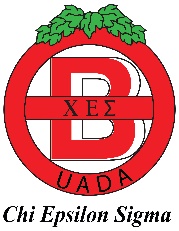 Chi Epsilon Sigma is the Beta Chapter of The National Extension Support Staff Fraternity. The purpose of this Fraternity is to maintain the standards and ideals; uphold the morale, prestige and respect of the Cooperative Extension Service support staff; and to develop an effective professional working relationship and a spirit of fraternal fellowship among the employees of the Cooperative Extension Service. Any Extension clerical support staff member (50 percent or more) is eligible for membership. The officers, board of directors and members of Chi Epsilon Sigma encourage all eligible support staff members to become a part of this organization. Our goal is to have 100 percent membership. Membership is on a calendar year basis. Dues are only $10 if paid by January 31. After January 31, dues will be $15. For new members $10 and Emeritus dues are $5. Use the form below to renew, rejoin or become a new member.                                                                                                   CHI EPSILON SIGMA MEMBERSHIP FORMCHI EPSILON SIGMA MEMBERSHIP FORMCHI EPSILON SIGMA MEMBERSHIP FORMCHI EPSILON SIGMA MEMBERSHIP FORMCHI EPSILON SIGMA MEMBERSHIP FORMCHI EPSILON SIGMA MEMBERSHIP FORMCHI EPSILON SIGMA MEMBERSHIP FORMCHI EPSILON SIGMA MEMBERSHIP FORMCHI EPSILON SIGMA MEMBERSHIP FORMCHI EPSILON SIGMA MEMBERSHIP FORMCHI EPSILON SIGMA MEMBERSHIP FORMCHI EPSILON SIGMA MEMBERSHIP FORMCHI EPSILON SIGMA MEMBERSHIP FORMCHI EPSILON SIGMA MEMBERSHIP FORMCHI EPSILON SIGMA MEMBERSHIP FORMCHI EPSILON SIGMA MEMBERSHIP FORMCHI EPSILON SIGMA MEMBERSHIP FORMCHI EPSILON SIGMA MEMBERSHIP FORMNameTitleTitleOffice AddressCityCityZip CodeZip CodeZip CodeHome AddressCityCityZip CodeZip CodeZip CodeCountyDistrictDistrictOffice PhoneOffice PhoneOffice PhoneOffice PhoneEmailCell PhoneCell PhoneCell PhoneCell PhoneCell PhoneDate Employed with Extension (mm/dd/yy)Date Employed with Extension (mm/dd/yy)Date Employed with Extension (mm/dd/yy)Date Employed with Extension (mm/dd/yy)Birth Date (mm/dd/yy)Birth Date (mm/dd/yy)Birth Date (mm/dd/yy)Birth Date (mm/dd/yy)Birth Date (mm/dd/yy)Birth Date (mm/dd/yy)Birth Date (mm/dd/yy)Wedding Anniversary (mm/dd/yy)Wedding Anniversary (mm/dd/yy)Wedding Anniversary (mm/dd/yy)Wedding Anniversary (mm/dd/yy)Spouse’s NameSpouse’s NameSpouse’s NameSpouse’s NameSpouse’s NameSpouse’s NameSpouse’s NameMembership RenewalMembership RenewalNew MemberNew MemberNew MemberNew MemberNew MemberRejoiningRejoiningRejoiningDues by January 31 – $10 (this is a savings of $5!!!)Dues after January 31 – $15
Dues New Members $10Dues Emeritus $5Dues by January 31 – $10 (this is a savings of $5!!!)Dues after January 31 – $15
Dues New Members $10Dues Emeritus $5Dues by January 31 – $10 (this is a savings of $5!!!)Dues after January 31 – $15
Dues New Members $10Dues Emeritus $5Dues by January 31 – $10 (this is a savings of $5!!!)Dues after January 31 – $15
Dues New Members $10Dues Emeritus $5Dues by January 31 – $10 (this is a savings of $5!!!)Dues after January 31 – $15
Dues New Members $10Dues Emeritus $5Dues by January 31 – $10 (this is a savings of $5!!!)Dues after January 31 – $15
Dues New Members $10Dues Emeritus $5Dues by January 31 – $10 (this is a savings of $5!!!)Dues after January 31 – $15
Dues New Members $10Dues Emeritus $5Dues by January 31 – $10 (this is a savings of $5!!!)Dues after January 31 – $15
Dues New Members $10Dues Emeritus $5Dues by January 31 – $10 (this is a savings of $5!!!)Dues after January 31 – $15
Dues New Members $10Dues Emeritus $5Dues by January 31 – $10 (this is a savings of $5!!!)Dues after January 31 – $15
Dues New Members $10Dues Emeritus $5Dues by January 31 – $10 (this is a savings of $5!!!)Dues after January 31 – $15
Dues New Members $10Dues Emeritus $5Dues by January 31 – $10 (this is a savings of $5!!!)Dues after January 31 – $15
Dues New Members $10Dues Emeritus $5Dues by January 31 – $10 (this is a savings of $5!!!)Dues after January 31 – $15
Dues New Members $10Dues Emeritus $5Dues by January 31 – $10 (this is a savings of $5!!!)Dues after January 31 – $15
Dues New Members $10Dues Emeritus $5Dues by January 31 – $10 (this is a savings of $5!!!)Dues after January 31 – $15
Dues New Members $10Dues Emeritus $5Dues by January 31 – $10 (this is a savings of $5!!!)Dues after January 31 – $15
Dues New Members $10Dues Emeritus $5Dues by January 31 – $10 (this is a savings of $5!!!)Dues after January 31 – $15
Dues New Members $10Dues Emeritus $5Dues by January 31 – $10 (this is a savings of $5!!!)Dues after January 31 – $15
Dues New Members $10Dues Emeritus $5Make check payable to CHI EPSILON SIGMA, write “For Deposit Only” on back.Send your check to:  Angela Berryhill			  Chi Epsilon Sigma Treasurer			  1415 Smith St.			  Malvern, AR 72104Make check payable to CHI EPSILON SIGMA, write “For Deposit Only” on back.Send your check to:  Angela Berryhill			  Chi Epsilon Sigma Treasurer			  1415 Smith St.			  Malvern, AR 72104Make check payable to CHI EPSILON SIGMA, write “For Deposit Only” on back.Send your check to:  Angela Berryhill			  Chi Epsilon Sigma Treasurer			  1415 Smith St.			  Malvern, AR 72104Make check payable to CHI EPSILON SIGMA, write “For Deposit Only” on back.Send your check to:  Angela Berryhill			  Chi Epsilon Sigma Treasurer			  1415 Smith St.			  Malvern, AR 72104Make check payable to CHI EPSILON SIGMA, write “For Deposit Only” on back.Send your check to:  Angela Berryhill			  Chi Epsilon Sigma Treasurer			  1415 Smith St.			  Malvern, AR 72104Make check payable to CHI EPSILON SIGMA, write “For Deposit Only” on back.Send your check to:  Angela Berryhill			  Chi Epsilon Sigma Treasurer			  1415 Smith St.			  Malvern, AR 72104Make check payable to CHI EPSILON SIGMA, write “For Deposit Only” on back.Send your check to:  Angela Berryhill			  Chi Epsilon Sigma Treasurer			  1415 Smith St.			  Malvern, AR 72104Make check payable to CHI EPSILON SIGMA, write “For Deposit Only” on back.Send your check to:  Angela Berryhill			  Chi Epsilon Sigma Treasurer			  1415 Smith St.			  Malvern, AR 72104Make check payable to CHI EPSILON SIGMA, write “For Deposit Only” on back.Send your check to:  Angela Berryhill			  Chi Epsilon Sigma Treasurer			  1415 Smith St.			  Malvern, AR 72104Make check payable to CHI EPSILON SIGMA, write “For Deposit Only” on back.Send your check to:  Angela Berryhill			  Chi Epsilon Sigma Treasurer			  1415 Smith St.			  Malvern, AR 72104Make check payable to CHI EPSILON SIGMA, write “For Deposit Only” on back.Send your check to:  Angela Berryhill			  Chi Epsilon Sigma Treasurer			  1415 Smith St.			  Malvern, AR 72104Make check payable to CHI EPSILON SIGMA, write “For Deposit Only” on back.Send your check to:  Angela Berryhill			  Chi Epsilon Sigma Treasurer			  1415 Smith St.			  Malvern, AR 72104Make check payable to CHI EPSILON SIGMA, write “For Deposit Only” on back.Send your check to:  Angela Berryhill			  Chi Epsilon Sigma Treasurer			  1415 Smith St.			  Malvern, AR 72104Make check payable to CHI EPSILON SIGMA, write “For Deposit Only” on back.Send your check to:  Angela Berryhill			  Chi Epsilon Sigma Treasurer			  1415 Smith St.			  Malvern, AR 72104Make check payable to CHI EPSILON SIGMA, write “For Deposit Only” on back.Send your check to:  Angela Berryhill			  Chi Epsilon Sigma Treasurer			  1415 Smith St.			  Malvern, AR 72104Make check payable to CHI EPSILON SIGMA, write “For Deposit Only” on back.Send your check to:  Angela Berryhill			  Chi Epsilon Sigma Treasurer			  1415 Smith St.			  Malvern, AR 72104Make check payable to CHI EPSILON SIGMA, write “For Deposit Only” on back.Send your check to:  Angela Berryhill			  Chi Epsilon Sigma Treasurer			  1415 Smith St.			  Malvern, AR 72104Make check payable to CHI EPSILON SIGMA, write “For Deposit Only” on back.Send your check to:  Angela Berryhill			  Chi Epsilon Sigma Treasurer			  1415 Smith St.			  Malvern, AR 72104